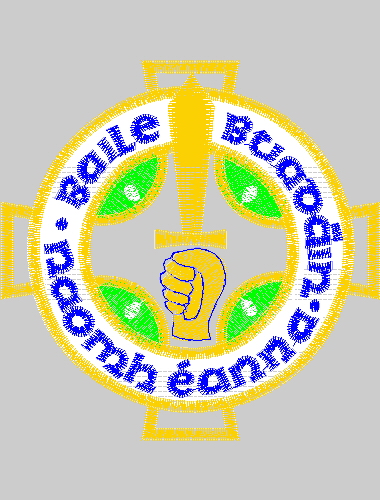 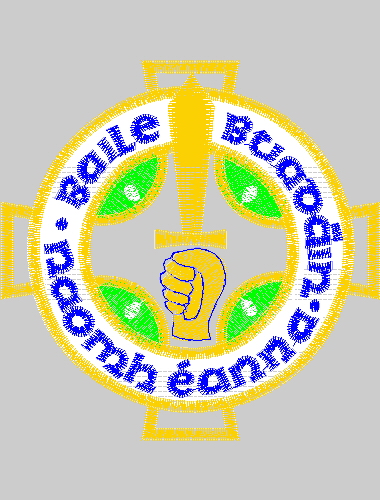 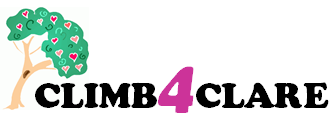 Registration FormName/Team: ___________________________________Contact Number or Email:________________________If Mentors are filling in players sizes fill them in in block e.g. 10/12-13, 10/Sml, if individual entry just put an X in the box required e.g. For Adults X the box M or F*NB – REGISTRATION NIGHT WEDNESDAY 5TH NOVEMBERBALLYBODEN ST ENDA’S 8pm – 10pmREGISTRATION €10.00 (includes t-shirt)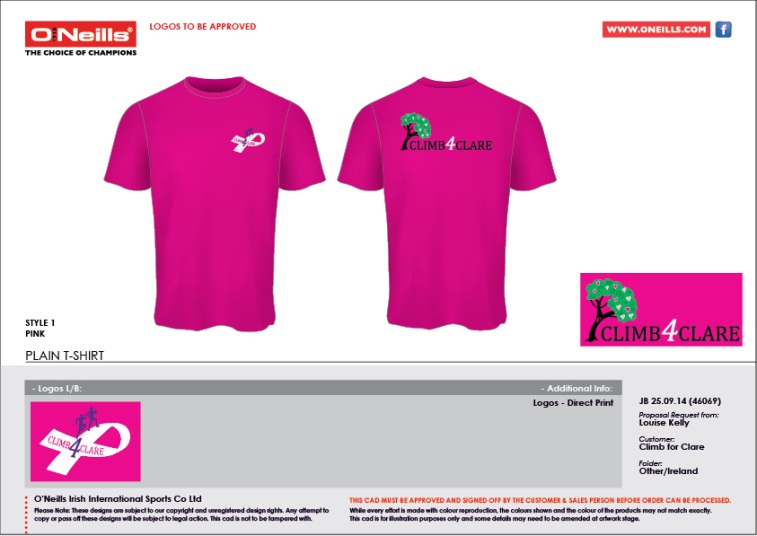 Thank you very much for your supportSIZE5-6yr7-8yr9-11yr12-13yrSMLXLXXLFemaleMale